T.C.ONİKİŞUBAT KAYMAKAMLIĞIBOĞAZİÇİ ANAOKULU MÜDÜRLÜĞÜ2019-2023 STRATEJİK PLANI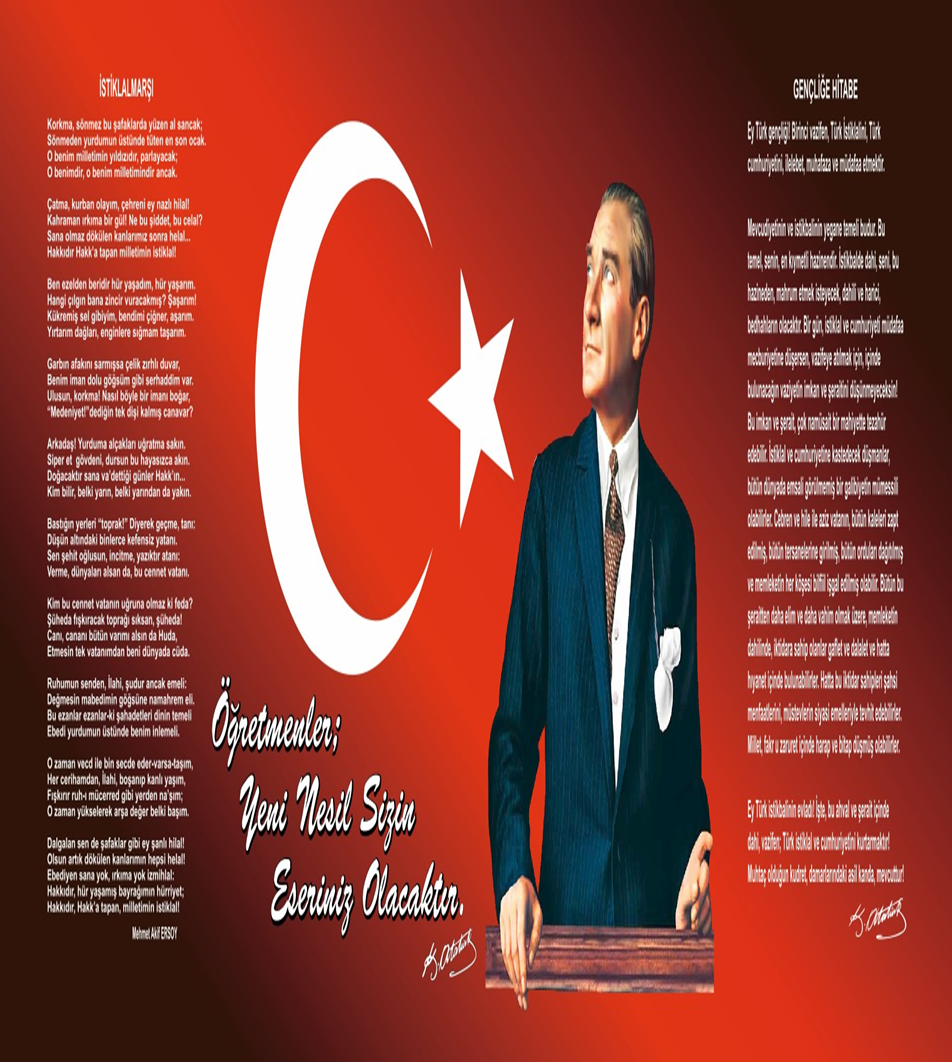 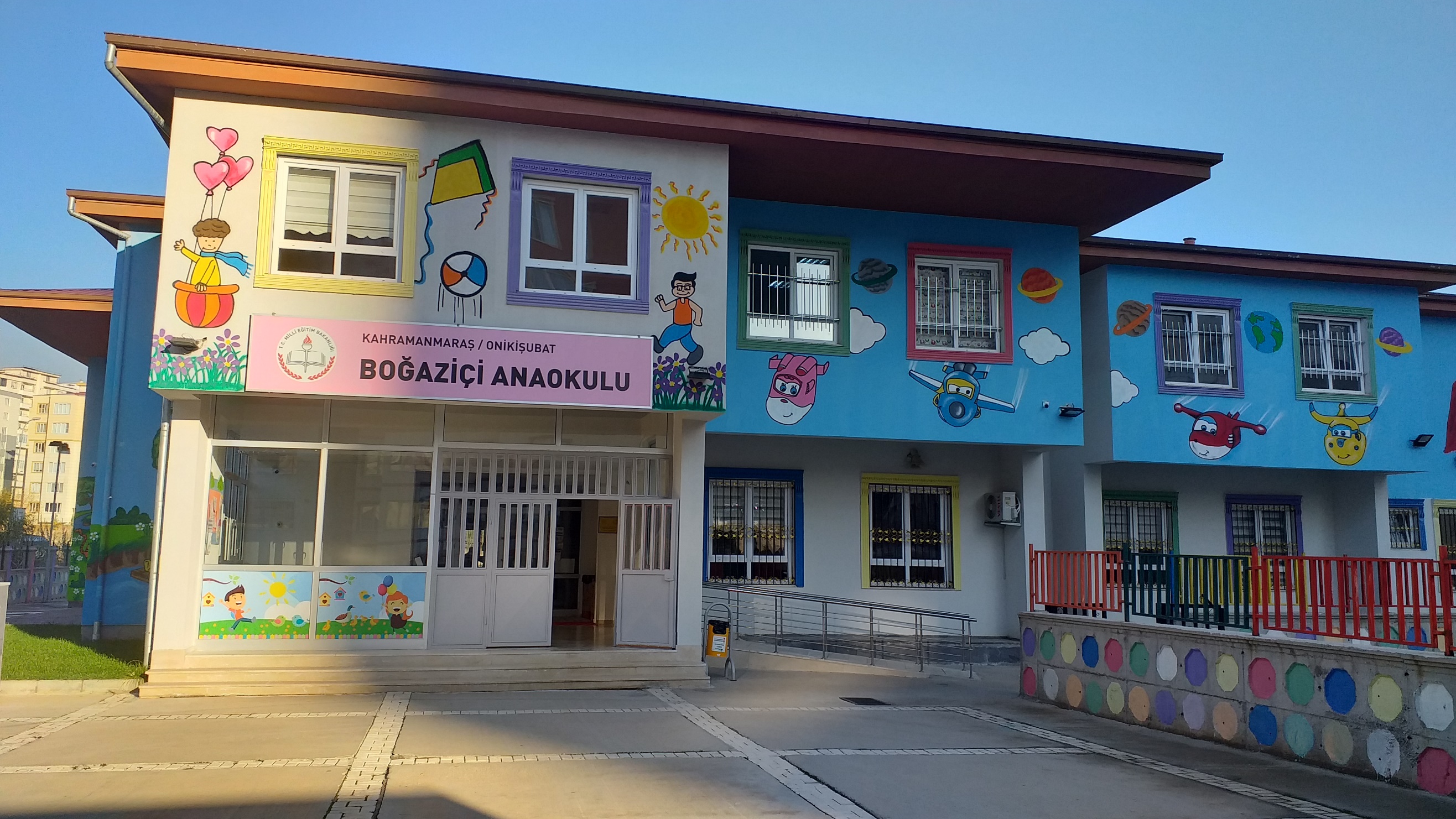 SUNUŞ            Günümüzde baş döndürücü bir hızla değişen ve gelişen dünyada savrulmadan ilerleyebilmek, kaliteden ödün vermeden kurumsallığı sürdürebilmek ve nitelikli bir eğitim için sistemli ve planlı bir çalışma yapmak büyük önem taşımaktadır. Bu nedenle kurumlar için stratejik planlamalar yapmak kaçınılmazdır. Stratejik planlar kurumların kendileri için hedeflediği varış noktalarına ulaşmak için yol haritalarını çizmek anlamını taşımaktadır.Okul öncesi eğitimi; 3-4-5-6 yaş grubundaki çocukların bedensel, zihinsel, duygusal ve sosyal yönden gelişmelerini destekleyen, onları toplumun kültürel değerleri doğrultusunda yönlendiren ve temel eğitim bütünlüğü içinde ilköğretime hazırlayan örgün eğitimin ilk basamağıdır. Öğrenim sürecinin en önemli basamağı olan bu dönemde edinilen beceriler yaşantının bütün evrelerini etkiler. Kurumun yüklenmiş olduğu bu büyük sorumluluğun tüm çalışanlar açısından bilinmesi ve çalışmalara doğru yön verebilme ancak stratejik plan ile mümkündür. “ Stratejik Plan” kurum çalışanları açısından şeffaflık ve yarınını bilmektir.Boğaziçi Anaokulu olarak temel hedefimiz geleceğimizin teminatı olan çocuklarımızı,  kişiliği sağlam temellere oturmuş temel güven duygusuna sahip sağlıklı, mutlu,  çevreye duyarlı, milli ve manevi değerleri benimsemiş iyi bir insan olarak yetiştirmektir. Bu hedefe yönelik belirlenen stratejik amaçlar doğrultusunda okulumuzun 2019-2023 yıllarına ait stratejik planı hazırlanmıştır. Katılımcı bir anlayışla oluşturulan Stratejik Plan ile okulumuzun eğitim kalitesinin daha da güçlendirilmesi hedeflenmiştir. Stratejik Planda belirlenen hedeflerimize ne ölçüde ulaştığımız her yılsonunda gözden geçirilerek gerekli   revizyonlar yapılacaktır.            Planın hazırlanmasında emeği geçen ‘Strateji Yönetim Ekibi’ ne ve uygulanmasında yardımı olacak İlçe Milli Eğitim Müdürlüğü olmak üzere tüm kurum ve kuruluşlara teşekkür ederim.                                                                                                                                                                                    Atilla DOĞAN                                                                                                                                                                                                            Okul MüdürüİçindekilerSunuş	Hata! Yer işareti tanımlanmamış.İçindekiler	3BÖLÜM I: GİRİŞ ve PLAN HAZIRLIK SÜRECİ	4BÖLÜM II: DURUM ANALİZİ	5Okulun Kısa Tanıtımı 	5Okulun Mevcut Durumu: Temel İstatistikler	6PAYDAŞ ANALİZİ	12GZFT (Güçlü, Zayıf, Fırsat, Tehdit) Analizi	14Gelişim ve Sorun Alanları	19BÖLÜM III: MİSYON, VİZYON VE TEMEL DEĞERLER	23MİSYONUMUZ 	23VİZYONUMUZ 	23TEMEL DEĞERLERİMİZ 	24BÖLÜM IV: AMAÇ, HEDEF VE EYLEMLER	25TEMA I: EĞİTİM VE ÖĞRETİME ERİŞİM	25TEMA II: EĞİTİM VE ÖĞRETİMDE KALİTENİN ARTIRILMASI	27TEMA III: KURUMSAL KAPASİTE	31V. BÖLÜM: MALİYETLENDİRME	35EKLER:	Hata! Yer işareti tanımlanmamış.BÖLÜM I: GİRİŞ ve PLAN HAZIRLIK SÜRECİ2019-2023 dönemi stratejik plan hazırlanması süreci Üst Kurul ve Stratejik Plan Ekibinin oluşturulması ile başlamıştır. Ekip tarafından oluşturulan çalışma takvimi kapsamında ilk aşamada durum analizi çalışmaları yapılmış ve durum analizi aşamasında paydaşlarımızın plan sürecine aktif katılımını sağlamak üzere paydaş anketi, toplantı ve görüşmeler yapılmıştır. Durum analizinin ardından geleceğe yönelim bölümüne geçilerek okulumuzun amaç, hedef, gösterge ve eylemleri belirlenmiştir. Çalışmaları yürüten ekip ve kurul bilgileri altta verilmiştir.STRATEJİK PLAN ÜST KURULUBÖLÜM II: DURUM ANALİZİDurum analizi bölümünde okulumuzun mevcut durumu ortaya konularak neredeyiz sorusuna yanıt bulunmaya çalışılmıştır. Bu kapsamda okulumuzun kısa tanıtımı, okul künyesi ve temel istatistikleri, paydaş analizi ve görüşleri ile okulumuzun Güçlü Zayıf Fırsat ve Tehditlerinin (GZFT) ele alındığı analize yer verilmiştir.Okulun Kısa Tanıtımı   Okulumuz, Milli Eğitim Bakanlığına bağlı, bağımsız Anaokulu olarak adını bulunduğu mahalle olan Boğaziçi Mahallesinden almıştır.    Sevgi ile ilgi yuvası olan Boğaziçi Anaokulu 2017-2018 eğitim ve öğretim yılında faaliyete başlamıştır.    Şehrimizin Onikişubat İlçesi Boğaziçi Mahallesinde bulunan okulumuz 400 öğrenci kapasitelidir. Okulumuzda 8 sınıf ve 16 şube bulunmakta olup, 350 öğrenciye eğitim-öğretim verilmektedir.    Bu stratejik plan ile amaçlanan, okul ile çevre ilişkilerini geliştirmeyi,  okul gelişimini sürekli kılmayı, belirlenen stratejik amaçlarla, ülkemize, çevresine faydalı, kendi ile barışık, düşünen, ve özgün üretimlerde “bende varım” diyebilen nesiller yetiştirilmesi amacını taşımaktadır.   Belli bir süreç içinde oluşturulan “Boğaziçi Anaokulu Stratejik Planı”  ile okulumuzun misyonu ve vizyonu, kuruluş/varoluş amacına uygun bir biçimde ortaya konulmuş ve bu vizyona ulaşmak için stratejik amaçlar ve hedefler belirlenmiştir. Boğaziçi Anaokulu Stratejik Plan “2019–2023 yılları arasındaki  Boğaziçi Anaokulu stratejik amaçlar” doğrultusunda, sonuçlar ölçülebilir göstergeleri olan hedefler ve alt-hedefler ortaya koymaktadır.Okulun Mevcut Durumu: Temel İstatistiklerOkul KünyesiOkulumuzun temel girdilerine ilişkin bilgiler altta yer alan okul künyesine ilişkin tabloda yer almaktadır.Temel Bilgiler Tablosu- Okul Künyesi Çalışan BilgileriOkulumuzun çalışanlarına ilişkin bilgiler altta yer alan tabloda belirtilmiştir.Çalışan Bilgileri TablosuOkulumuz Bina ve Alanları	Okulumuzun binası ile açık ve kapalı alanlarına ilişkin temel bilgiler altta yer almaktadır.Okul Yerleşkesine İlişkin Bilgiler Sınıf ve Öğrenci Bilgileri	Okulumuzda yer alan sınıfların öğrenci sayıları alttaki tabloda verilmiştir.Donanım ve Teknolojik KaynaklarımızTeknolojik kaynaklar başta olmak üzere okulumuzda bulunan çalışır durumdaki donanım malzemesine ilişkin bilgiye alttaki tabloda yer verilmiştir.Teknolojik Kaynaklar TablosuGelir ve Gider BilgisiOkulumuzun genel bütçe ödenekleri, okul aile birliği gelirleri ve diğer katkılarda dâhil olmak üzere gelir ve giderlerine ilişkin son iki yıl gerçekleşme bilgileri alttaki tabloda verilmiştir.PAYDAŞ ANALİZİKurumumuzun temel paydaşları öğrenci, veli ve öğretmen olmakla birlikte eğitimin dışsal etkisi nedeniyle okul çevresinde etkileşim içinde olunan geniş bir paydaş kitlesi bulunmaktadır. Paydaşlarımızın görüşleri anket, toplantı, dilek ve istek kutuları, elektronik ortamda iletilen önerilerde dâhil olmak üzere çeşitli yöntemlerle sürekli olarak alınmaktadır.Paydaş anketlerine ilişkin ortaya çıkan temel sonuçlara altta yer verilmiştir : Öğretmen Anketi Sonuçları:Anket Açıklaması: Anket sonuçlarını görmek için excel programından yararlanılmıştır. Anket sonuçlarını girerken kesinlikle katılıyorum cevapları için 5 puan sonrasına 4-3-2-1 puan olarak girilmişir. Anket değerlendirilirken ise her madde için en altta bulunan toplam değer kısmına bakılmıştır. Madde değerleri en düşük olanlar geliştirilmesi gereken yanlar, en yüksek olanlar ise başarılı yönler olarak ortaya çıkmıştır.Boğaziçi Anaokulu öğretmenleri ile yapılan anket çalışmalarından iç paydaşların algıları, görüşmeleri ve değerlendirmeleri elde edilmiştir.                                 Öğretmen Görüş ve Değerlendirmeleri Anket SonuçlarıAnketimize 17 öğretmen katılmıştır. Katılan öğretmenlerin memnuniyet ortalaması ise %91,76 çıkmıştır. Buna göre yukarıdaki anket sonuçları aşağıdaki gibi değerlendirilmiştir. Yukarıdaki anket sonuçlarına göre öğretmenler her maddeye büyük bir oranla katıldıklarını ve okuldan memnun olduklarını ifade etmişlerdir. 	Öğretmenlerimize göre,Olumlu (Başarılı) Yönlerimiz:Aidat değeri yüksek, okulu benimseyen, eşit ve adil davranılmaktadır. Öğretmen gelişimi için fırsatlar sunmakta, yenilik çalışmalarda destek olmaktadır. Öğretmenler arası işbirliği yapılmaktadır. Yapılacak çalışmalarda öğretmenin fikri alınmaktadır. Okul hijyen koşulları ve beslenme programı açısından yeterlidir. Velilere okulöncesi eğitimle ilgili olarak yeterince bilgilendirme yapılmaktadır. Okul fiziksel olarak ve teknolojik olarak yeterli bir donanıma sahiptir. Aile- okul iş birliği kuvvetlidir ve sosyal kültürel faaliyetler açısından zengin bir okuldur. Olumsuz (Başarısız) Yönlerimiz:Öğretmenler açısından sadece kapalı oyun alanının küçük olması belirtilmiştir.Veli Anketi Sonuçları:Anket Açıklaması: Anket sonuçlarını görmek için excel programından yararlanılmıştır. Anket sonuçlarını girerken kesinlikle katılıyorum cevapları için 5 puan sonrasına 4-3-2-1 puan olarak girilmişir. Anket değerlendirilirken ise her madde için en altta bulunan toplam değer kısmına bakılmıştır. Madde değerleri en düşük olanlar geliştirilmesi gereken yanlar, en yüksek olanlar ise başarılı yönler olarak ortaya çıkmıştır.Boğaziçi Anaokulu velileri ile yapılan anket çalışmalarından dış paydaşların algıları, görüşmeleri ve değerlendirmeleri elde edilmiştir.                            Veli Görüş ve Değerlendirmeleri Anket SonuçlarıAnketimize 88 veli katılmıştır. Katılan velilerin memnuniyet ortalaması ise %86,09 çıkmıştır. Buna göre yukarıdaki anket sonuçları aşağıdaki gibi değerlendirilmiştir. Veliler ihtiyaç duyulduğunda okul çalışanlarıyla rahatlıkla görüşebildiklerini ve okulun her zaman temiz olduğunu büyük bir oranda katılarak ifade etmişlerdir. Ayrıca kendilerini ilgilendiren duyuruları da zamanında öğrenebildiklerini ifade etmişlerdir. Öğrenciyle ilgili rehberlik hizmetlerinden, okula ilettikleri isteklerin dikkate alındığından, öğretmenlerin yeniliğe açık olarak derslerin işlenişinde çeşitli yöntemler kullanmasından ve kendilerini ilgilendiren kararlarda görüşlerinin dikkate alınmasından memnun olduklarını ankete katılma oranlarıyla önümüze çıkmaktadır. Ayrıca veliler, çocuklarının okulunu sevdiğini ve öğretmenleriyle iyi anlaştığını düşünmektedirler. E-Okul veli bilgilendirme sistemi ile okulun internet sayfasını düzenli olarak takip edilmediği anketten anlaşılmaktadır. Veliler okulun teknik araç ve gereç yönünden, okulun binası ve diğer fiziki mekanlarının yeterli olduğunu ankete katılma oranlarıyla memnuniyetlerini ankete katıldıkları oranla göstermişlerdir. Velilerimize göre;Olumlu (Başarılı) Yönlerimiz:İdareciler çok başarılı çalışmaktadırlar. Okulun her görevlisi kendine düşen görevi başarıyla yerine getirmektedir. Okul çalışanları her zaman güler yüzlüdür. Belirli gün ve haftalara önem verilmektedir.  Okul temiz ve hijyenik bir kurumdur. Çocuklar için okul güvenlidir. Çocukların güvenliği için tedbirli davranılmaktadır. Yıl sonu etkinlikleri yeterlidir. Aile bilgilendirme seminerleri yapılmaktadır. Okulun konumu güzel bir yerdedir. Konferans salonunun olması. Okul giriş- çıkışları güvenli bir şekilde yapılmaktadır. Olumsuz (Başarısız) Yönlerimiz:Okulun kapalı alandaki oyun alanının yetersiz olması. Bahçedeki oyun gruplarının yetersiz olması. GZFT (Güçlü, Zayıf, Fırsat, Tehdit) Analizi *Okulumuzun temel istatistiklerinde verilen okul künyesi, çalışan bilgileri, bina bilgileri, teknolojik kaynak bilgileri ve gelir gider bilgileri ile paydaş anketleri sonucunda ortaya çıkan sorun ve gelişime açık alanlar iç ve dış faktör olarak değerlendirilerek GZFT tablosunda belirtilmiştir. Dolayısıyla olguyu belirten istatistikler ile algıyı ölçen anketlerden çıkan sonuçlar tek bir analizde birleştirilmiştir.Kurumun güçlü ve zayıf yönleri donanım, malzeme, çalışan, iş yapma becerisi, kurumsal iletişim gibi çok çeşitli alanlarda kendisinden kaynaklı olan güçlülükleri ve zayıflıkları ifade etmektedir ve ayrımda temel olarak okul müdürü/müdürlüğü kapsamından bakılarak iç faktör ve dış faktör ayrımı yapılmıştır. İçsel Faktörler Güçlü YönlerZayıf YönlerDışsal Faktörler FırsatlarTehditler Gelişim ve Sorun AlanlarıGelişim ve sorun alanları analizi ile GZFT analizi sonucunda ortaya çıkan sonuçların planın geleceğe yönelim bölümü ile ilişkilendirilmesi ve buradan hareketle hedef, gösterge ve eylemlerin belirlenmesi sağlanmaktadır. Gelişim ve sorun alanları ayrımında eğitim ve öğretim faaliyetlerine ilişkin üç temel tema olan Eğitime Erişim, Eğitimde Kalite ve kurumsal Kapasite kullanılmıştır. Eğitime erişim, öğrencinin eğitim faaliyetine erişmesi ve tamamlamasına ilişkin süreçleri; Eğitimde kalite, öğrencinin akademik başarısı, sosyal ve bilişsel gelişimi ve istihdamı da dâhil olmak üzere eğitim ve öğretim sürecinin hayata hazırlama evresini; Kurumsal kapasite ise kurumsal yapı, kurum kültürü, donanım, bina gibi eğitim ve öğretim sürecine destek mahiyetinde olan kapasiteyi belirtmektedir.Gelişim ve sorun alanlarına ilişkin GZFT analizinden yola çıkılarak saptamalar yapılırken yukarıdaki tabloda yer alan ayrımda belirtilen temel sorun alanlarına dikkat edilmesi gerekmektedir.Gelişim ve Sorun AlanlarımızBÖLÜM III: MİSYON, VİZYON VE TEMEL DEĞERLEROkul Müdürlüğümüzün Misyon, vizyon, temel ilke ve değerlerinin oluşturulması kapsamında öğretmenlerimiz, öğrencilerimiz, velilerimiz, çalışanlarımız ve diğer paydaşlarımızdan alınan görüşler, sonucunda stratejik plan hazırlama ekibi tarafından oluşturulan Misyon, Vizyon, Temel Değerler; Okulumuz üst kurulana sunulmuş ve üst kurul tarafından onaylanmıştır.MİSYONUMUZ Misyonumuz Öğrencilerimizi, Türk Milli Eğitimin amaçları doğrultusunda, Atatürk ilke ve inkılaplarına bağlı, kendisine ve çevresine saygılı, empatik düşünebilen, özgüveni gelişmiş, üretken, mutlu olmayı başaran, bireysel yeteneklerini kullanabilen, doğaya saygılı, araştırmacı, anadilini iyi kullanabilen, kendini ve insanları içten sevebilen bireyler yetiştirmek ve İlköğretime hazırlamak temel misyonumuzdur.VİZYONUMUZ Çocukların gelişim düzeyleri, ilgi alanları ve ihtiyaçlarına göre bakanlıkça hazırlanan eğitim programı çerçevesinde sanatsal ve kültürel etkinliklere önem veren, yaratıcılığı destekleyen eğitim anlayışı ve aile katılımına olan desteği ile bilinen ve tercih edilen bir kurum olmaktır. TEMEL DEĞERLERİMİZ 1) Nitelikli eğitim2) Bireysel öğrenme ve becerileri desteklemek3) Açıklık ve erişilebilirlik4) Hesap verilebilirlik5) Etkili okul içi ve dışı iletişim6) Hakkaniyet ve eşitlikBÖLÜM IV: AMAÇ, HEDEF VE EYLEMLERTEMA I: EĞİTİM VE ÖĞRETİME ERİŞİMEğitim ve öğretime erişim okullaşma ve okul terki, devam ve devamsızlık, okula uyum ve oryantasyon, özel eğitime ihtiyaç duyan bireylerin eğitime erişimi, yabancı öğrencilerin eğitime erişimi ve hayat boyu öğrenme kapsamında yürütülen faaliyetlerin ele alındığı temadır.Stratejik Amaç 1: Kayıt bölgemizde yer alan çocukların okullaşma oranlarını artıran, öğrencilerin uyum ve devamsızlık sorunlarını gideren etkin bir yönetim yapısı kurulacaktır.  Stratejik Hedef 1.1.  Kayıt bölgemizde yer alan çocukların okullaşma oranları artırılacak ve öğrencilerin uyum ve devamsızlık sorunları da giderilecektir. Performans Göstergeleri EylemlerTEMA II: EĞİTİM VE ÖĞRETİMDE KALİTENİN ARTIRILMASIEğitim ve öğretimde kalitenin artırılması başlığı esas olarak eğitim ve öğretim faaliyetinin hayata hazırlama işlevinde yapılacak çalışmaları kapsamaktadır. Bu tema altında akademik başarı, sınav kaygıları, sınıfta kalma, ders başarıları ve kazanımları, disiplin sorunları, öğrencilerin bilimsel, sanatsal, kültürel ve sportif faaliyetleri ile istihdam ve meslek edindirmeye yönelik rehberlik ve diğer mesleki faaliyetler yer almaktadır. Stratejik Amaç 2: Öğrencilerimizin gelişmiş dünyaya uyum sağlayacak şekilde donanımlı bireyler olabilmesi için eğitim ve öğretimde kalite artırılacaktır.Stratejik Hedef 2.1.  Öğrenme kazanımlarını takip eden ve velileri de sürece dâhil eden bir yönetim anlayışı ile öğrencilerimizin akademik başarıları ve sosyal faaliyetlere etkin katılımı artırılacaktır.Performans GöstergeleriEylemlerStratejik Hedef 2.2.  Etkin bir rehberlik anlayışıyla, öğrencilerimizi ilgi ve becerileriyle orantılı bir şekilde üst öğrenime veya istihdama hazır hale getiren daha kaliteli bir kurum yapısına geçilecektir. Performans GöstergeleriEylemlerTEMA III: KURUMSAL KAPASİTEStratejik Amaç 3: Eğitim ve öğretim faaliyetlerinin daha nitelikli olarak verilebilmesi için okulumuzun kurumsal kapasitesi güçlendirilecektir. Stratejik Hedef 3.1.  Performans GöstergeleriEylemlerStratejik Hedef 3.2. İnsan kaynağının verimli kullanılması ve hakkaniyetli bir şekilde ödüllendirilmesi sağlanacaktır.PERFORMANS GÖSTERGELERİEYLEM PLANIV. BÖLÜM: MALİYETLENDİRME2019-2023 Stratejik Planı Faaliyet/Proje Maliyetlendirme TablosuVI. BÖLÜM: İZLEME VE DEĞERLENDİRMEOkulumuz Stratejik Planı izleme ve değerlendirme çalışmalarında 5 yıllık Stratejik Planın izlenmesi ve 1 yıllık gelişim planın izlenmesi olarak ikili bir ayrıma gidilecektir. Stratejik planın izlenmesinde 6 aylık dönemlerde izleme yapılacak denetim birimleri, il ve ilçe millî eğitim müdürlüğü ve Bakanlık denetim ve kontrollerine hazır halde tutulacaktır.Yıllık planın uygulanmasında yürütme ekipleri ve eylem sorumlularıyla aylık ilerleme toplantıları yapılacaktır. Toplantıda bir önceki ayda yapılanlar ve bir sonraki ayda yapılacaklar görüşülüp karara bağlanacaktır. Üst Kurul BilgileriÜst Kurul BilgileriEkip BilgileriEkip BilgileriAdı SoyadıUnvanıAdı SoyadıUnvanıAtilla DOĞANOkul MüdürüCanan KARAOkul öncesi Öğrt.Hilal KULAĞISAĞIRMüdür YardımcısıMerva KOÇYATAĞIOkul öncesi Öğrt.Şaban KONUŞRehber ÖğretmenTuba SEYİTHANOĞLUOkul öncesi Öğrt.İlkay KartalOkul öncesi Öğrt.Didem AKDAŞOkul öncesi Öğrt.Meriç GENÇO.A.Birliği BaşkanıEda KISAKÜREKOkul öncesi Öğrt.İli: KAHRAMANMARAŞİli: KAHRAMANMARAŞİli: KAHRAMANMARAŞİli: KAHRAMANMARAŞİlçesi: ONİKİŞUBATİlçesi: ONİKİŞUBATİlçesi: ONİKİŞUBATİlçesi: ONİKİŞUBATAdres: Boğaziçi mahallesi Osman Erşan caddesi No:40/AOnikişubat/KahramanmaraşBoğaziçi mahallesi Osman Erşan caddesi No:40/AOnikişubat/KahramanmaraşBoğaziçi mahallesi Osman Erşan caddesi No:40/AOnikişubat/KahramanmaraşCoğrafi Konum (link)Coğrafi Konum (link)…………………………. …………………………. Telefon Numarası: 0 344 216 00 170 344 216 00 170 344 216 00 17Faks Numarası:Faks Numarası:XXe- Posta Adresi:763930@meb.k12.tr763930@meb.k12.tr763930@meb.k12.trWeb sayfası adresi:Web sayfası adresi:http://bogazicianaokulu.meb.k12.tr/http://bogazicianaokulu.meb.k12.tr/Kurum Kodu:763930763930763930Öğretim Şekli:Öğretim Şekli:İkili Eğitimİkili EğitimOkulun Hizmete Giriş Tarihi : EKİM/2017Okulun Hizmete Giriş Tarihi : EKİM/2017Okulun Hizmete Giriş Tarihi : EKİM/2017Okulun Hizmete Giriş Tarihi : EKİM/2017Toplam Çalışan Sayısı Toplam Çalışan Sayısı 2828Öğrenci Sayısı:Kız178178Öğretmen SayısıKadın1616Öğrenci Sayısı:Erkek184184Öğretmen SayısıErkek1 (Rehber Öğretmen)1 (Rehber Öğretmen)Öğrenci Sayısı:Toplam362362Öğretmen SayısıToplam1717Derslik Başına Düşen Öğrenci SayısıDerslik Başına Düşen Öğrenci SayısıDerslik Başına Düşen Öğrenci Sayısı: 22Şube Başına Düşen Öğrenci SayısıŞube Başına Düşen Öğrenci SayısıŞube Başına Düşen Öğrenci Sayısı: 22Öğretmen Başına Düşen Öğrenci SayısıÖğretmen Başına Düşen Öğrenci SayısıÖğretmen Başına Düşen Öğrenci Sayısı: 22Şube Başına 30’dan Fazla Öğrencisi Olan Şube SayısıŞube Başına 30’dan Fazla Öğrencisi Olan Şube SayısıŞube Başına 30’dan Fazla Öğrencisi Olan Şube Sayısı: XÖğrenci Başına Düşen Toplam Gider MiktarıÖğrenci Başına Düşen Toplam Gider MiktarıÖğrenci Başına Düşen Toplam Gider Miktarı:160 TLÖğretmenlerin Kurumdaki Ortalama Görev SüresiÖğretmenlerin Kurumdaki Ortalama Görev SüresiÖğretmenlerin Kurumdaki Ortalama Görev Süresi: 2Unvan*ErkekKadınToplamOkul Müdürü ve Müdür Yardımcısı112Sınıf ÖğretmeniBranş Öğretmeni1616Rehber Öğretmen11İdari PersonelMemur22Yardımcı Personel156Güvenlik Personeli11Toplam Çalışan Sayıları52328Okul Bölümleri Okul Bölümleri Özel AlanlarVarYokOkul Kat Sayısı2Çok Amaçlı SalonXDerslik Sayısı8Çok Amaçlı SahaXDerslik Alanları (m2)44.5KütüphaneXKullanılan Derslik Sayısı8Fen LaboratuvarıXŞube Sayısı16Bilgisayar LaboratuvarıXİdari Odaların Alanı (m2)16İş AtölyesiXÖğretmenler Odası (m2)17.5Beceri AtölyesiXOkul Oturum Alanı (m2)475PansiyonXOkul Bahçesi (Açık Alan)(m2)3200Okul Kapalı Alan (m2)475Sanatsal, bilimsel ve sportif amaçlı toplam alan (m2)75Kantin (m2)XTuvalet Sayısı8SINIFIKızErkekToplamSINIFIKızErkekToplam4 YAŞ A1212245 YAŞ A1411254 YAŞ B1015255 YAŞ B1312254 YAŞ C1311245 YAŞ C1412264 YAŞ D118195 YAŞ D1411254 YAŞ E59145 YAŞ E1413274 YAŞ F412165 YAŞ F910194 YAŞ G127195 YAŞ G1014245 YAŞ H1213255 YAŞ İ141125Akıllı Tahta Sayısı               0TV Sayısı              3Masaüstü Bilgisayar Sayısı               4Yazıcı Sayısı               4Taşınabilir Bilgisayar Sayısı               2Fotokopi Makinası Sayısı               1Projeksiyon Sayısı               1İnternet Bağlantı Hızı24 Mbps’ye kadarYıllarGelir MiktarıGider Miktarı201758.000 TL.56.500 TL.2018275.000 TL.240.000 TL.2019Sıra NoMADDELERSıra NoMADDELERSONUÇLARSONUÇLAR %1Okulumuzda/Kurumumuzda alınan kararlar, çalışanların katılımıyla alınır.4,5490,802Okuldaki/Kurumdaki tüm duyurular çalışanlara zamanında iletilir.4,8196,203Her türlü ödüllendirmede adil olma, tarafsızlık ve objektiflik esastır.4,1883,604Kendimi, okulun/kurumun değerli bir üyesi olarak görürüm.4,3687,205Çalıştığım okul/kurum bana kendimi geliştirme imkânı tanımaktadır.4,6392,606Okul/Kurum, teknik araç ve gereç yönünden yeterli donanıma sahiptir.4,9098,007Okulda/Kurumda çalışanlara yönelik sosyal ve kültürel faaliyetler düzenlenir.4,5490,808Okulda/Kurumlarda öğretmenler/çalışanlar arasında ayrım yapılmamaktadır.4,0080,009Okulumuzda/Kurumumuzda yerelde ve toplum üzerinde olumlu etki bırakacak çalışmalar yapmaktadır.4,6392,6010Yöneticilerimiz, yaratıcı ve yenilikçi düşüncelerin üretilmesini teşvik etmektedir.4,6392,6011Yöneticiler, okulun vizyonunu, stratejilerini, iyileştirmeye açık alanlarını vs. çalışanlarla paylaşır.4,8196,2012Okulumuzda sadece öğretmenlerin kullanımına tahsis edilmiş yerler yeterlidir.4,9098,0013Alanıma ilişkin yenilik ve gelişmeleri takip eder ve kendimi güncellerim.4,7294,40Sıra NoMADDELERSıra NoMADDELERSONUÇLARSONUÇLAR %1İhtiyaç duyduğumda okul çalışanlarıyla rahatlıkla görüşebiliyorum.4,5991,802Bizi ilgilendiren okul duyurularını zamanında öğreniyorum. 4,5591,003Öğrencimle ilgili konularda okulda rehberlik hizmeti alabiliyorum.4,4388,604Okula ilettiğim istek ve şikâyetlerim dikkate alınıyor. 4,2284,405Öğretmenler yeniliğe açık olarak derslerin işlenişinde çeşitli yöntemler kullanmaktadır.4,4789,406Okulda yabancı kişilere karşı güvenlik önlemleri alınmaktadır. 4,3687,207Okulda bizleri ilgilendiren kararlarda görüşlerimiz dikkate alınır. 4,2785,408E-Okul Veli Bilgilendirme Sistemi ile okulun internet sayfasını düzenli olarak takip ediyorum.3,4869,609Çocuğumun okulunu sevdiğini ve öğretmenleriyle iyi anlaştığını düşünüyorum.4,6593,0010Okul, teknik araç ve gereç yönünden yeterli donanıma sahiptir.4,2685,2011Okul her zaman temiz ve bakımlıdır.4,5591,0012Okulun binası ve diğer fiziki mekânlar yeterlidir.4,1983,8013Okulumuzda yeterli miktarda sanatsal ve kültürel faaliyetler düzenlenmektedir.3,9478,80ÖğrencilerSınıfların çok kalabalık olmamasıÇalışanlarÖğretmenlerin kadrolu ve lisans mezunu olması.Personelin eğitimli olması ve okulun işleyişine yabancı olmamaları.VelilerVelilerin eğitim ve ekonomik düzeyinin orta seviyede olması.Bina ve YerleşkeYerleşim alanı olarak merkezi yerde olması. Ulaşım imkanlarının genişOlması.Bahçe alanının geniş olması.DonanımOkulun yemek salonunun olması ve öğrencilere okul mutfağında yemek hazırlanması.Eğitim için kullanılan araç gereç ve materyallerin yeterli düzeyde olması. Her yönüyle tercih edilen bir okul olması.Bütçe-Okulun yeterli seviyede bütçeye sahip olması-Velilerden her ay aidat toplanmasıYönetim SüreçleriÖğretmenler kurulunda alınan kararların herkes tarafından benimsenip uygulanabilmesi.İletişim Süreçleri Çalışanlarla ikili iletişim kanallarının açık olması.ÖğrencilerKüçük yaş gruplarının öğretmen ve yardımcı personelin yardım ve rehberliğine çok ihtiyaç duymaları.ÇalışanlarPersonel sayısının az olması.VelilerYapılan etkinliklere ilgi gösterilmemesi.Velilerin okulöncesi eğitim hakkında yetersiz bilgiye sahip olmaları.Bina ve YerleşkeYerleşke alanının geniş olmasına rağmen alanın verimli kullanılmaması.DonanımBina içerisinde oyun alanı ve gerekli ekipmanın yetersiz olması.BütçeOkul aidatlarının veliler tarafından zamanında yatırılmaması.Yönetim SüreçleriOkul rehberlik çalışmalarına velilerin katılımının az olması.İletişim SüreçleriProje üretme potansiyelinin düşük olması.vbPolitik-Okulöncesi Eğitimin 2023 Eğitim Vizyonu içinde yer alması ve çok önemli avantajları beraberinde getirmesi.Ekonomik-Her ay velilerden aidat toplanmasıSosyolojik-Personelin eğitimli olması.Teknolojik-Projeksiyon ve sinema odasının bulunması-her sınıfta telefon bulunması-Okul mutfak ve yemek salonunun bulunmasıMevzuat-YasalEğitimde sürekli değişen politikalarının geliştirilmesi.EkolojikKonum itibarı ile merkezi yerde olması.ulaşım kolaylığının olması.Politik-Okul içerisinde ve dışarıdaki oyun alanının yetersizliği ile ilgili düşünceler.Ekonomik-Sosyal kesimler arasındaki ekonomik farkın çok olmasıSosyolojik-Boşanmış aile yapısıTeknolojik-Okulun çok katlı olması-Sınıfların küçük olması-Teknolojinin çocuklar üzerindeki olumsuz etkisi ve teknoloji bağımlılığıMevzuat-Yasal-Bu yönden bir tehdit görülmemektedir.Ekolojik-Çevre ve hava kirliliğiEğitime ErişimEğitimde KaliteKurumsal KapasiteOkullaşma OranıAkademik BaşarıKurumsal İletişimOkula Devam/ DevamsızlıkSosyal, Kültürel ve Fiziksel GelişimKurumsal YönetimOkula Uyum, OryantasyonSınıf TekrarıBina ve YerleşkeÖzel Eğitime İhtiyaç Duyan Bireylerİstihdam Edilebilirlik ve YönlendirmeDonanımYabancı ÖğrencilerÖğretim YöntemleriTemizlik, HijyenHayat boyu ÖğrenmeDers araç gereçleriİş Güvenliği, Okul GüvenliğiTaşıma ve servis 1.TEMA: EĞİTİM VE ÖĞRETİME ERİŞİM 1.TEMA: EĞİTİM VE ÖĞRETİME ERİŞİM1Her eğitim yılı sonunda öğrencileri bedensel, zihinsel, sosyal duygusal ve dil gelişimi yönlerinden birinci sınıfa hazır bulunuşluk düzeyine ulaştırma      2Okulöncesi dönemde okullaşma oranının arttırılması3Okul Öncesi çağı çocukların plan dönemi sonuna kadar okul öncesi eğitimden yararlanmalarını sağlama4Okula devamsızlık yapan öğrencilerin takibi ve gerekli çalışmaların yapılması5Okulöncesi eğitimi yaygınlaştırmak için tanıtım faaliyetleri ile bilgilendirme çalışmaları yapma6Özel eğitime ihtiyaç duyan öğrencilerin tespiti, Bireyselleştirilmiş Eğitim Programının (BEP) yapılması ve uygulanması2.TEMA: EĞİTİM VE ÖĞRETİMDE KALİTE2.TEMA: EĞİTİM VE ÖĞRETİMDE KALİTE1Okulumuzda eğitim gören öğrencilerin sosyal, kültürel ve fiziksel aktivitelerin yapılması ve katılma oranını artırma.2Plan dönemi sonuna kadar velilere yönelik, okulumuzda seminer düzenlemek ve bu seminerler vasıtasıyla velilerimizi sosyal ve kültürel alanlarda bilinçlenmesini sağlama3Ders araç gereçleri bakımından sınıf ihtiyaçlarının tespiti ve temin edilmesi4Okul personelimizin kişisel ve mesleki gelişmelerine yönelik eğitim ihtiyaçlarını belirleyerek, hizmet içi eğitim faaliyetlerine katılımını sağlama3.TEMA: KURUMSAL KAPASİTE3.TEMA: KURUMSAL KAPASİTE1Okulumuzu temizlik ve hijyen açısından standartlara uygun hale getirme2Boğaziçi Anaokulu Müdürlüğü’nü etkin ve verimli çalışan bir kurum haline getirmek için sosyal, kültürel ve eğitim amaçlı faaliyetler düzenleyerek çalışan memnuniyet oranını artırma ve kurumsal iletişimi geliştirme3Eğitim kurumlarında idareci pozisyonda çalışan personelin etkinliğini ve yönetim sürecindeki verimliliğini artırmak için gerekli hizmet içi çalışmalarını yapmaNoPERFORMANSGÖSTERGESİMevcutMevcutHEDEFHEDEFHEDEFHEDEFHEDEFHEDEFNoPERFORMANSGÖSTERGESİ2018201920192020202120222023PG.1.1.aKayıt bölgesindeki öğrencilerden okula kayıt yaptıranların oranı (%)%75%80%80%85%90%95%100PG.1.1.bİlkokul birinci sınıf öğrencilerinden en az bir yıl okul öncesi eğitim almış olanların oranı (%)(ilkokul)PG.1.1.c.Okula yeni başlayan öğrencilerden oryantasyon eğitimine katılanların oranı (%)%75%80%80%85%90%95%100PG.1.1.d.Bir eğitim ve öğretim döneminde 20 gün ve üzeri devamsızlık yapan öğrenci oranı (%)%0%0%0%0%0%0%0PG.1.1.e.Bir eğitim ve öğretim döneminde 20 gün ve üzeri devamsızlık yapan yabancı öğrenci oranı (%)%0%0%0%0%0%0%0PG.1.1.f.Okulun özel eğitime ihtiyaç duyan bireylerin kullanımına uygunluğu (0-1)%75%80%80%85%90%95%100PG.1.1.g.Hayat boyu öğrenme kapsamında açılan kurslara devam oranı (%) (halk eğitim)%50%60%60%70%80%90%100PG.1.1.h.Hayat boyu öğrenme kapsamında açılan kurslara katılan kişi sayısı (sayı) (halk eğitim)13131313131313NoEylem İfadesiEylem SorumlusuEylem Tarihi1.1.1.Kayıt bölgesinde yer alan öğrencilerin tespiti çalışması yapılacaktır.Okul Stratejik Plan Ekibi01 Eylül -30 Eylül1.1.2Devamsızlık yapan öğrencilerin tespiti ve erken uyarı sistemi için çalışmalar yapılacaktır.Hilal KULAĞISAĞIRMüdür Yardımcısı 01 Eylül -30 Eylül1.1.3Okula uyum haftasında oryantasyon eğitimi verilecektir.Şaban KONUŞRehberlik ÖğretmenEylül ayının ilk haftası1.1.4Devamsızlık yapan öğrencilerin velileri ile özel aylık  toplantı ve görüşmeler yapılacaktırHilal KULAĞISAĞIRMüdür YardımcısıHer ayın son haftası1.1.5Özel eğitime ihtiyacı olan öğrencileri tespit çalışmaları yapılacaktır.Şaban KONUŞRehberlik Öğretmen01 Eylül-30 Eylül1.1.6Okulun özel eğitime ihtiyaç duyan bireylerin kullanımının kolaylaştırılması için gerekli çalışmalar yapılacaktır.Okul İdaresi01 Eylül – HaziranNoPERFORMANSGÖSTERGESİMevcutMevcutHEDEFHEDEFHEDEFHEDEFHEDEFHEDEFNoPERFORMANSGÖSTERGESİ2018201920192020202120222023PG.1.1.aDeğerler eğitimi kapsamında yapılan çalışmalara katılan öğrenci oranı (%)%100 %100 %100 %100 %100 %100 %100 PG.1.1.bYürütülen kültürel faaliyetlere katılan öğrenci oranı (%)%85%90%90%95%100 %100 %100 PG.1.1.c.Eğitim amaçlı gezilere katılan öğrenci sayısı300200200200200200200PG.1.1.dObezite ve diğer sağlık sorunları konusunda yapılan faaliyet sayısı1222333PG.1.1.eYürütülen sportif faaliyetlere katılan öğrenci sayısı184200200200200200200PG.1.1.fOkul dışında yürütülen faaliyetlere katılan öğrenci oranı (%)184200200200200200200PG.1.1.gSanatsal, kültürel, bilimsel ve sportif faaliyetler için ayrılan alan sayısı3444555NoEylem İfadesiEylem SorumlusuEylem Tarihi1.1.1.Değerler eğitimi kapsamında yapılacak olan çalışmaların takibiŞaban KONUŞRehber ÖğretmenHer ayın son haftası1.1.2Eğitim amaçlı yapılacak olan gezilerin belirlenmesiOkul Stratejik Plan Ekibi01 Eylül-20 Eylül1.1.3Obezite ve diğer sağlık sorunları konusunda yapılan faaliyetlerin takibiHilal KULAĞISAĞIRMüdür YardımcısıHer ayın son haftası1.1.4Okul dışında yapılacak olan faaliyetlerin belirlenmesiOkul Stratejik Plan Ekibi           01 Eylül-20 EylülNoPERFORMANSGÖSTERGESİMevcutMevcutHEDEFHEDEFHEDEFHEDEFHEDEFHEDEFNoPERFORMANSGÖSTERGESİ2018201920192020202120222023PG.1.1.aOkula Uyum Haftası Etkinlikleri (veli)300320320340360380400PG.1.1.bOkula Uyum Haftası Etkinlikleri (öğrenci)300320320340360380400PG.1.1.c.Rehberlik Servisinin Tanıtılması (öğrenci)300320320340360380400PG.1.1.d.Anne Baba Tutumu (veli)300320320340360380400PG.1.1.e.Çocuklarda Cinsel İhmal ve İstismar300320320340360380400PG.1.1.f.Çocuklarda Teknoloji Bağımlılığı 300320320340360380400NoEylem İfadesiEylem SorumlusuEylem Tarihi1.1.1.Okula Uyum Haftası kapsamında velilere konferans düzenlenmesiŞaban KONUŞRehber Öğretmen01 Eylül-15 Eylül1.1.2Okula Uyum Haftası kapsamında öğrencilere etkinlik düzenlenmesiŞaban KONUŞRehber Öğretmen01 Ekim-30 Ekim1.1.3Rehberlik Servisinin tanıtılması etkinlikler düzenlenmesiŞaban KONUŞRehber Öğretmen01 Ekim-30 Ekim1.1.4Anne Baba Tutumuna yönelik etkinlik ve konferans çalışmalarıŞaban KONUŞRehber Öğretmen1 Kasım-30 Kasım1.1.5Çocuklarda Cinsel İhmal ve İstismar Şaban KONUŞRehber Öğretmen1 Aralık-30 AralıkNoPERFORMANSGÖSTERGESİMevcutMevcutHEDEFHEDEFHEDEFHEDEFHEDEFHEDEFNoPERFORMANSGÖSTERGESİ2018201920192020202120222023PG.3.1.aOkulun temizlik ve hijyen açısından standartlara uyma oranı(%)%95%100%100 %100%100%100%100PG.3.2.bKurumsal iletişimi geliştirmek için yapılan sosyal, kültürel ve eğitim amaçlı faaliyetlerin sayısı 2334567PG.3.3.c.Kurumsal iletişimi geliştirmek için yapılan sosyal, kültürel ve eğitim amaçlı faaliyetlere personelin katılma oranı (%)%100%100%100%100%100%100%100NoEylem İfadesiEylem SorumlusuEylem Tarihi1.1.1.Okulumuz temizlik ve hijyen açısından standartlara uygun hale getirilecektir.Okul Stratejik Plan EkibiEğitim öğretim yılı boyunca1.1.2Boğaziçi Anaokulu Müdürlüğü’nü etkin ve verimli çalışan bir kurum haline getirmek için sosyal, kültürel ve eğitim amaçlı faaliyetler düzenleyerek çalışan memnuniyet oranını arttırılacak ve kurumsal iletişim geliştirilecektir.Okul Stratejik Plan EkibiEğitim öğretim yılı boyunca1.1.3Eğitim kurumlarında idareci pozisyonda çalışan personelin etkinliğini ve yönetim sürecindeki verimliliğini artırmak için gerekli hizmet içi çalışmaları yapılacaktır.Okul İdaresi ve İl Milli Eğitim Müdürlüğü 1 Eylül- 28 Ekim1.1.4Okul binasında yaşanan fiziksel problemler tespit edilecek ve bu problemlere yönelik çözüm üretilecektir.Okul Stratejik Plan Ekibi1 Eylül- 28 Ekim1.1.5Kurumumuzu donanım açısından eksikliklerin tespiti yapılacak ve eksiklikler giderilecektir.Okul Stratejik Plan Ekibi1 Eylül- 28 Ekim1.1.6Okul çalışanlarının iş güvenliği eğitimi almaları sağlanacak ve okul iş güvenliği standartlarına uygun hale getirilecektir.Okul Stratejik Plan Ekibi1 Eylül- 28 Ekim1.1.7Okul güvenliği sağlanacaktırGüvenlik GörevlisiEğitim öğretim yılı boyunca1.1.8Servis görevlisi ve taşıtının ilgili yönetmelikte bulunan standartlara uyumlu olması sağlanacaktır.Okul Stratejik Plan Ekibi1 Eylül- 28 EkimNoPERFORMANSGÖSTERGESİMevcutHEDEFHEDEFHEDEFHEDEFHEDEFNoPERFORMANSGÖSTERGESİ201820192020202120222023PG.3.2.1Hibe almaya hak kazanan proje sayısı00111 1 PG.3.2.2Faaliyetlerin düzenlenmesinde işbirliği yapılan kurum/kuruluş sayısı (sayı)555666PG.3.2.3Her dönem için faaliyet raporu düzenlenmesi (0-1)011111PG.3.2.4Enerji verimliliğine yönelik yapılan faaliyet sayısı111111PG.3.2.5Okul/Kurum gelirlerinin giderleri karşılama oranı%100%100%100%100%100%100PG.3.2.6Üniversite, STK, yerel yönetim işbirliği ile düzenlenen eğitim ve çalışmaların sayısı011122PG.3.2.7Zümre ve kurul kararlarının uygulanma oranı (%)%100%100%100%100%100%100NoEYLEM İFADESİEYLEM SORUMLUSUEYLEM TARİHİ3.2.1Proje hazırlama ekibinin oluşturulmasıStratejik Plan Üst Kurulu01 Eylül-20 Eylül3.2.2Faaliyetlerin düzenlenmesinde işbirliğine geçilecek kurumların belirlenmesiOkul Stratejik Plan Ekibi01 Eylül-20 Eylül3.2.3Her dönem için faaliyet raporunun düzenlenmesiOkul Stratejik Plan EkibiHer Dönem Sonu3.2.4Enerji verimliliğine yönelik yapılacak olan faaliyetlerin belirlenmesiOkul Stratejik Plan Ekibi01 Eylül-20 Eylül3.2.5Okul gelirlerinin giderleri karşılamasının takibinin yapılmasıStratejik Plan Üst KuruluHer ayın ilk haftası3.2.6Zümre kararlarının alınması             Tüm ÖğretmenlerHer Dönem BaşıKaynak Tablosu20192020202120222023ToplamKaynak Tablosu20192020202120222023ToplamGenel Bütçe300000 TL350000 tl400000 TL   450000 TL500000 TLValilikler ve Belediyelerin Katkısı00000Diğer (Okul Aile Birlikleri)5000 TL. 5000 TL5000 TL 10000 TL15000 TLTOPLAM